Karuah & Great Lakes Landcare Inc (KGLL)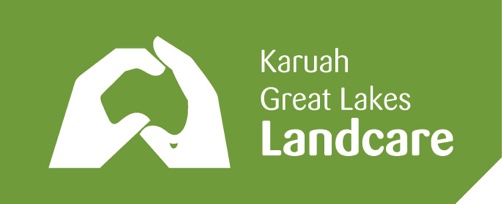 PO Box 3, NABIAC, NSW 2312kgl.landcare@gmail.comA volunteer-run association which supports and represents community-based, rural and urban sustainable land management member groups in the catchments of the Great Lakes & the Karuah RiverINDIVIDUAL MEMBERSHIP APPLICATION FORMName: Property Address        Street Address:        Suburb & Post Code:Postal address (if different from above)         Street Address:         Suburb & Post Code:Email: Phone:                                                                Mobile:If known, my local subgroup is: …………………………………………………..………………………Annual subscription per individual for 1 January to 31 December is $10 or $25 for 3 yearsYour membership entitles you to be associated with any of the member locality / interest groupsMembers are regularly notified by email of events, information and opportunitiesTo renew, simply pay your subscription by either method below.New members email or post this form to the address above and pay by either method below.Pay your subscription either: In person or online, into KGLL’s bank account at Regional Australia Bank: 	BSB 932000		Account 500078999Account Name 	Karuah Great Lakes Landcarewith your name as the bank reference, so that we can identify your paymentPost a cheque or cash to the address aboveDate ………………...…………